ARTIKEL KEGIATAN PPM PROGRAM REGULERANGGARAN TAHUN 2009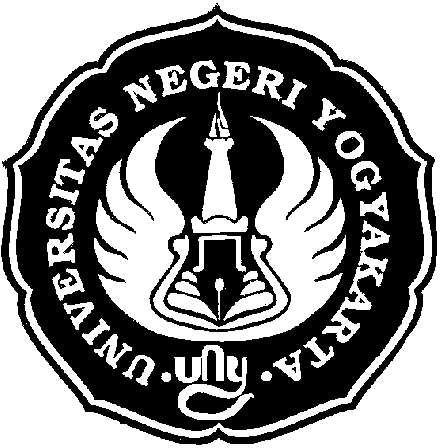 JUDUL KEGIATAN:PELATIHAN PEMANFAATAN BERBAGAI JENIS BUAH-BUAHAN UNTUK MEMPERCEPAT PENGHANCURAN SAMPAH DAUNOleh:Eli Rohaeti, dkkDibiayai oleh:Dana DIPA UNY Sub Kegiatan 0015 Akun 521219 Tahun Anggaran 2009Sesuai dengan Surat Perjanjian Pelaksanaan Program Sub Kegiatan Pengabdian Kepada Masyarakat Reguler KompetisiNomor: 23 a/H.34.22/PM/2009, tanggal 1 Juni 2009Universitas Negeri YogyakartaDepartemen Pendidikan NasionalLEMBAGA PENGABDIAN KEPADA MASYARAKATUNIVERSITAS NEGERI YOGYAKARTA2009LEMBAR PENGESAHANARTIKEL JURNAL PENGABDIAN KEPADA MASYARAKAT TAHUN ANGGARAN 2009                                                                               Yogyakarta,  20 November 2009Mengetahui/Menyetujui:				    Ketua LPM UNY                                                   Kabid. P3HPProf. Dr. Burhan Nurgiyantoro	                    Darmono, MTNIP. 19530403 197903 1 001                                 NIP. 19640805 199101 1 001Pelatihan Pemanfaatan Berbagai Jenis Buah-buahan Untuk  Mempercepat Penghancuran Sampah DaunOleh: Eli Rohaeti, Siti Marwati, Antuni WiyarsiJurusan Pendidikan Kimia FMIPA UNYAbstrakSetiap aktifitas manusia pasti menghasilkan sampah. Salah satu contoh sampah adalah sampah daun. Agar sampah daun terbentuk kompos dalam waktu yang relatif cepat maka diperlukan suatu bahan untuk mempercepat penghancuran sampah daun. Bahan tersebut dapat dibuat dari buah-buahan misalnya nanas, papaya, pisang, dll. Bahan ini dikenal dengan nama bioekstrak. Pembuatan bioekstrak ini diterapkan melalui pelatihan di Dusun Sangubanyu Sumberrahayu Moyudan Sleman. Tujuan pelatihan ini adalah untuk mensosialisasikan tentang cara pembuatan bioekstak dan teknik penerapannya untuk mempercepat peghancuran sampah daun. Metode pelatihan yang dilakukan adalah metode ceramah dan praktek langsung. Ceramah berisi tentang pemilahan sampah dan potensi buah-buahan untuk pembuatan bioekstrak. Praktek yang dilakukan adalah praktek pembuatan bioekstrak dan teknik penerapannya. Setelah dilakukan pelatihan dilakukan evaluasi.Berdasarkan hasil evaluasi diperoleh bahwa lebih dari 80 % peserta mengetahui cara pembuatan dan cara penggunaan larutan buah-buahan dan sayuran (bioekstrak) untuk mempercepat penghancuran sampah daun dan dapat mempraktekannya.Kata kunci: bioekstrak, sampah daun, komposThe Training of Using  The Variety of Fruit of All Kinds to Accelerate Crushing of Leaf RubbishBy :Eli Rohaeti, Siti Marwati, Antuni WiyarsiDepartment of Chemistry Education, FMIPA UNYAbstract	Every activity of the human can produce the rubbish exactly. For example i.e. leaf rubbish (compost). In order to leaf rubbish forms the compost in the fast time so has been needed a material to accelerate the crushing of the leaf rubbish. That material can be made from the fruit of all kinds for example pineapple, papaya, banana, etc. That material named bioextract. The making of bioextract is applied by training in the village Sangubanyu Sumberrahayu Moyudan Sleman. The objectives of this training are to socialization of methode of making of bioextract and the technique of application to accelerate the crushing of the leaf rubbish.	The methode of this training is the lecture and practise directly. The lecture about the sorting of the rubbish and potency of the fruit of all kinds to make bioextract. The practise about the making of bioextract and the technique of its application. After the training, it has been done the evaluation.	Based on the evaluation, more than 80% of participant has known the methode of making bioextract and the methode of using fruit and vegetable solution (bioextract) to accelerate the crushing of the leaf rubbish and than can its practical. Keywords: bioextract, leaf rubbish, compostPendahuluanAnalisis SituasiDisadari atau tidak, kita sebagai manusia (anak-anak hingga dewasa) tentunya memiliki aktifitas, baik itu di rumah, sekolah maupun tempat kerja. Akibat aktifitas tersebut seringkali kita tidak menyadari bahwa setiap hari kita  menghasilkan sampah. Sampah tersebut dapat berupa sampah organik dan sampah anorganik. Sampah organik berupa daun-daunan, kertas, kotoran ternak, dll. Sedangkan sampah anorganik berupa plastik, kaca, logam, dll.Sampah di pedesaan umumnya telah dimanfaatkan untuk pupuk. Meskipun demikian sampah tersebut langsung ditebar di sawah sehingga proses degradasi sampah-sampah tersebut berlangsung lama. Karena lamanya proses degradasi ini menyebabkan petani masih banyak menggunakan pupuk kimia yang lebih cepat terserap tanaman. Penggunaan pupuk kimia, harganya terus melambung dan penggunaan pupuk kimia dalam jangka panjang dapat menyebabkan tanah rusak. Penggunaan pupuk  kimia yang kurang menguntungkan ini dapat diatasi dengan meningkatkan penggunaan pupuk organik (kompos) seperti pupuk kandang, pupuk hijau atau pupuk humus. Proses pengomposan ini dapat berlangsung secara alami maupun dengan bantuan mikroba. Proses secara alami umumnya berlangsung lama yaitu 3-4 bulan, sedangkan pengomposan dengan bantuan mikroba dapat berlangsung beberapa minggu saja bahkan beberapa hari saja. Teknologi pengolahan sampah menjadi kompos dengan menggunakan mikroba telah banyak dilakukan dan telah diteliti manfaat kompos tersebut di bidang petanian. Selain mampu mengurangi sampah, teknologi ini juga dinilai mampu menciptakan dan menumbuhkan wirausaha  baru di bidang pengolahan sampah. Mikroorganisme yang umum digunakan adalah mikroorganisme EM4 (Effective Microorganisms 4) dengan kompos yang dihasilkan lebih dikenal dengan nama pupuk  Bokashi. Pembuatan pupuk bokashi ini cukup sederhana dan memerlukan waktu yang relatif cepat.Pada perkembangannnya, selain menggunaan mikroorganisme EM4 ada beberapa mikroorganisme alternatif untuk proses pengomposan. Mikroorganisme yang dapat digunakan untuk proses pengomposan adalah mikroorganisme yang dihasilkan oleh pembusukan buah-buahan dan sayuran. Hal ini terjadi karena di dalam buah-buahan dan sayuran mengandung gula, vitamin, enzim dan mikroorganisme efektif yang mampu untuk menghasilkan mikrorganisme pembusuk daun. Oleh karena itu, buah-buahan dan sayuran mempunyai potensi untuk mempercepat penghancuran sampah daun. Larutan buah-buahan dan sayuran ini dikenal dengan nama bioesktrak, yang tidak hanya berfungsi sebagai penghancur daun tetapi dapat berfungsi untuk pembuatan molase pada pakan ternak, kompos cair dan untuk mengurangi bau busuk pada peternakan(www.aguzac.wen.ru/articel).Penggunaan bioekstrak ini sangat memungkinkan untuk diterapkan di daerah pedesaan maupun lingkungan perumahan di perkotaan. Sebagai contoh, dusun Sangubanyu Desa Sumberrahayu terdiri dari 216 kepala keluarga yang sangat memungkinkan setiap hari dapat menghasilkan kurang lebih 3-5 kg sampah tiap kepala keluarga. Kondisi perumahan di dusun tersebut masih relatif jarang karena wilayah pedusunan tersebut cukup luas. Oleh karena itu masih terdapat pekarangan yang ditanami buah-buahan dan sayuran sebagai tambahan pemasukan selain dari hasil panen padi. Pada umumnya sampah berupa daun hanya dibakar atau dibuang di sawah untuk pupuk walaupun  pembuangan sampah daun ke sawah hanya dilakukan pada saat selesai panen . Sampah berupa sisa sayuran dan buah-buahan langsung dibuang di tempat penampungan sampah. Dengan demikian diperlukan suatu upaya untuk memaksimalkan pemanfaatan sisa sayuran dan buah-buahan serta daun-daunan yang dihasilkan di kebun sekitar rumah menjadi barang yang lebih bermanfaat misalnya kompos. Berdasarkan situasi di daerah pedesaan yaitu masih banyak pepohonan yang menghasilkan sampah daun dan banyaknya sisa sayuran dan buah-buahan yang dihasilkan dari sampah rumah tangga serta banyaknya lahan pertanian yang memerlukan pupuk.  maka tim pengabdi akan memberikan pelatihan pemanfaatan larutan buah-buahan untuk mempercepat penghancuran sampah daun di dusun Sangubanyu Desa Sumberrahayu Kabupaten Sleman.Tujuan dan ManfaatKegiatan pengabdian masyarakat ini memberikan beberapa tujuan yaitu:Mensosialisasi tentang cara pembuatan larutan buah-buahan dan sayuran (bioekstrak) untuk mempercepat penghancuran sampah daun sehingga minimal 80 % peserta pelatihan dapat mempraktekannya.Mensosialisasikan cara penggunaan larutan buah-buahan dan sayuran (bioekstrak) untuk mempercepat penghancuran sampah daun sehingga minimal 80 % peserta pelatihan dapat mempraktekannya.Kegiatan pengabdian masyarakat ini diharapkan dapat memberikan beberapa manfaat yaitu:Memberikan pengetahuan kepada masyarakat tentang pemanfaatan larutan buah-buahan dan sayuran (bioekstrak) untuk mempercepat penghancuran sampah daun.Meningkatkan pemanfaatan sampah daun sebagai pupuk organik yang dapat digunakan untuk pemupukan padi.Terciptanya lingkungan yang bersih dan masyarakat yang sehat. Dapat mengurangi biaya operasional penanaman padi khususnya untuk pembelian pupuk kimia yang harganya mahal.Manfaat jangka panjang, diharapkan terintis pertanian organik yang saat ini mempunyai prospek yang cerah.Kajian PustakaBioekstrak(Larutan Buah-buahan dan Sayuran)Bioektrak adalah suatu cairan hasil fermentasi dari sayur-sayuran dan buah-buahan dengan gula. Di dalam bioekstrak mengandung vitamin, enzim, zat organik dan mikroorganisme efektif yang menghasilkan nutrisi untuk tanaman. Bioesktrak mampu memperbaiki tanah dengan bahan-bahan organik menjdi tanah subur.( www.aguzac.wen.ru/articel)b. Cara Pembutan BioekstrakCara pembuatan bioekstrak diawali dengan pemotongan sayur-sayuran dan buah-buahan segar menjadi potongan-potongan kecil kurang-lebih berukuran 1-2 cm. Buah-buahan dan sayur-sayuran harus benar-benar segar, tidak perlu dimasak atau didinginkan. Buah harus dalam kondisi matang atau dapat juga menggunakan kulit buah yang tidak dapat dimakan misalnya kulit pepaya, apel, pisang, nanas dan semangka. Selain dilakukan pemotongan sayur dan buah dapat dilakukan dengan menghancurkannya menggunakan blender dengan menambahkan sedikit air. Potongan buah-buahan dan sayuran dimasukkan ke dalam ember.Sebagai bahan tambahan pada pembuatan bioekstrak ini adalah berupa gula dengan perbandingan berat 1: 3 atau 1 kg buah memerlukan 200 gram gula yang dilarutkan dalam 0,5 L air. Jenis gula yang dapat dipakai adalah gula merah maupun gula pasir. Ditambahkan air sampai volume 3 L. Air gula dicampurkan dengan potongan sayur dan buah.Setelah dilakukan pencampuran dilakukan penutupan ember dengan plastik yang rapat dan didiamkan selama 5-7 hari. Setelah 7 hari, dilakukan pemisahan cairan dengan padatan sayur dan buah melalui penyaringan. Cairan yang dihasilkan inilah yang disebut bioekstrak. Bioekstrak yang dihasilkan dapat bertahan sampai 6 bulan pada kondisi suhu kamar dan pH 3-5. Sisa fermentasi sayur dan buah dapat dimanfaatkan sebagai kompos dan merupakan bahan organik yang bermutu untuk tanaman. Bioekstrak dapat dikembangbiakkan satu bagian bioekstrak dan satu bagian gula ke dalam 10 bagian air dan dibiarkan selama 3 hari mampu menghasilkan generasi baru bioekstrak dengan kulitas serupa(Nur Hamid Sutanto, 2008)Kegunaan BioekstrakBioekstrak dapat digunakan untuk:Bioekstrak dapat dipergunakan untuk pertanian dengan mencairkan dengan air untuk disemprotkan ke tanaman dan membuat kompos dalam waktu 3-7 hari.Bioekstrak dapat mengubah sampah dapur menjadi kompos dan mengurangi sampah kotaBioekstrak dapat menghentikan bau busuk pada peternakanBioekstrak dapat memperbaiki tanah dan mengurangi serangga, virus dan polusi air Bioekstrak dapat menyelamatkan masalah perikanan tentang penyakit, virus dan polusi air Teknik Penggunaan BioekstrakTeknik penggunaan bioekstrak dapat diterapkan pada:TanamanBioekstrak dilarutkan ke dalam air dengan perbandingan 1:1000 kemudian disemprotkan pada tanaman setiap hari selama 1 minggu.Bioekstrak dilarutkan ke dalam air dengan perbndingan 1:500 kemudian disemprotkan pada tanah atau persemaian sehari sekali selama satu minggu akan mempercepat pertmbuhan tanamanBioekstrak dilarutkan ke dalam air dengan perbandingan 1:500 dapat digunakan untuk merendam biji-bijian selama 30 menit untuk mempercepat perkecambahanBioekstrak dilarutkan ke dalam air dengan perbandingan 1:1000 dapat disemprotkan pada lubang persiapan tanaman buah-buahan.Penghancuran Sampah Daun atau Pembuatan KomposBioekstrak dilarutkan ke dalam air dengan perbandingan 1:10 kemudian disemprotkan pada tumpukan sampah daun. Sampah daun sebaiknya dipotong kecil-kecil dan penyemprotan dilakukan sampai sampah lembab. Kemudian sampah ditutup selama 3-7 hari dan sesekali dibuka untuk mengurangi peningkatan suhu. Bioektraks   dilarutkan ke dalam air dengan perbandingan 1:10 dapat pula untuk menghancurkan sampah dapur dan mengurangi bau busuk. Hal ini dapat terfermentasi selama 7 hari.Untuk Penghilang Bau BusukBioekstrak dilarutkan ke dalam air dengan perbandingan 1:500 kemudian disemprotkan pada lantai peternakan sapi atau ayam dapat menghilangkan bau busuk. Penyemprotan dapat dilakukan setiap hari.Bioekstrak dilarutkan ke dalam air dengan perbandingan 1:100 kemdian disemprotkan pada kamar mandi dan saptic tank setiap hari dapat menghilangkan bau busuk yang timbul.(Supriyadi, 2007)Proses Penghancuran Sampah Daun(Setyorini, 2005)Sampah organik misalnya sampah daun secara alami akan mengalami peruraian oleh ratusan jenis mikroba (bakteri, jamur, ragi) dan berbagai jenis binatang kecil yang hidup di tanah. Proses peruraian ini memerlukan kondisi tertentu yaitu : Suhu, kelembaban dan oksigen. Makin sesuai kondisinya makin cepat pembentukan kompos dalam waktu sekitar 6 minggu sudah matang. Apabila sampah ditimbun saja akan terjadi pembusukan Di tempat penghancuran daun, mula-mula sejumlah besar bakteri akan mengunyah serpihan sampah daun.Jamur dan protozoa (jasad renik bersel satu) akan menyerbu, terlihat adanya lapisan putih di permukaan sampah daun. Ini adalah jamur dan actinomycetes Pada pembuatan kompos melalui penhancuran sampah daun satu adonan sekaligus minggu ke-1 dan ke-2 mikroba mulai bekerja sehingga suhu mencapai 60-70 oC. (Pada suhu sekitar 65 oC selama 3-4 hari, bakteri patogen seperti tifus akan mati. Begitu pula biji gulma yang terbawa dalam potongan rumput) Minggu ke -3 dan ke-4 suhu mulai turun menjadi sekitar 40 oC. Minggu ke-5 dan ke-6 suhu kembali normal seperti suhu tanah yaitu 30-32 oC kompos sudah jadi. Meskipun demikian lama proses pengomposan tergantung pula oleh mikroba yang digunakan.Metode Pelaksanaan PPMProgram ini ditujukan kepada kelompok masyarakat khsusnya ibu-ibu yang tergabung dalam anggota Sasaran pelaksanaan kegiatan PKK yang terletak di dusun Sangubanyu Sumberrahayu Moyudan Sleman. Anggota khalayak sasaran ini dianggap strategis karena sampah biasanya dihasilkan dari aktifitas ibu-ibu di dapur dan pemanfaatan sampah di dusun itu belum dilakukan secara maksimal. Disamping itu, kelompok masyarakat yang aktif mengumpulkan sampah daun di sekitar pekarangannya adalah para ibu. Letak dusun yang berdampingan dengan dusun yang lain maka memungkinkan anggota PKK tersebut dapat menyebarluaskan hasil kegiatannya kepada khalayak lain dan banyaknya lahan pertanian padi maka memungkinkan dapat menggunakannya untuk pengganti pupuk kimia yang selama ini sebagai pupuk andalan yang digunakan. Kegiatan ini akan dilaksanakan dengan menggunakan metode ceramah, tanya jawab dan praktek langsung pembuatan bioektrak dan teknik penggunaanya. Sebelum kegiatan, dilakukan kesepakatan bersama antara anggota masyarakat dengan pihak pelaksana kegiatan tentang waktu dan tempat pelaksanaan. Pelaksanaan pelatihan dilakukan empat kali pertemuan dengan materi tentang potensi buah-buahan dan sayur-sayuran sebagai bahan bioekstrak, cara pembuatan bioekstrak, teknik penggunaan bioekstrak untuk mempercepat penghancuran sampah daun, cara pemilahan sampah organik dan anorganik. Setiap pertemuan dilakukan praktek secara langsung. Pada setiap pertemuan dilakukan evaluasi dan tetap akan dilakukan pemantauan agar program dapat berkelanjutan.Hasil Pelaksanaan PPM dan PembahasanHasil Pelaksanaan Kegiatan PPMTahap PersiapanDilakukan sosialisasi program dan Koordinasi pelaksanaan program dengan ketua kelompok PKK dusun Sangubanyu Sumberrahayu Moyudan Sleman. Pada tahap ini dikonfirmasikan tentang waktu dan tempat pelaksanaan.Tahap PelaksanaanKegiatan PPM  telah dilaksanakan di dusun Sangubanyu Sumberrahayu Moyudan Sleman sebanyak 4 kali pertemuan diikuti oleh peserta sebanyak 26 orang (pada pertemuan pertama) dan sebanyak 30 orang (pada pertemuan kedua sampai keempat). Pada pertemuan pertama (1 Agustus 2009), telah dilaksanakan penyuluhan oleh Tim Pengabdi dan Pembicara Undangan untuk menyampaikan materi tentang cara pemilahan sampah organik dan anorganik, potensi buah-buahan dan sayur-sayuran sebagai bahan bioekstrak, cara pembuatan bioekstrak, dan teknik penggunaan bioekstrak untuk mempercepat penghancuran sampah daun. Pada pertemuan kedua (15 Agustus 2009), telah dilakukan pelatihan dengan cara praktek pembuatan dan teknik penggunaan bioekstrak untuk mempercepat penghancuran sampah daun. Pertemuan ketiga (30 September 2009), telah dilakukan pembimbingan oleh tim pengabdi dalam pembuatan dan teknik penggunaan bioekstrak untuk mempercepat penghancuran sampah daun. Pertemuan keempat (21 Oktober 2009), dilakukan pemantauan untuk mengevaluasi keberlanjutan program.Tahap EvaluasiEvaluasi awal	Program PPM mendapat respon yang cukup besar yang ditunjukkan oleh dukungan masyarakat setempat yaitu masyarakat telah menyediakan tempat pelatihan. Masyarakat juga cukup antusias dan meluangkan waktu disela-sela pekerjaan memanen padi. Hal ini ditunjukkan oleh kehadiran peserta yang banyak yaitu 26 orang dari 30 orang yang diundang.Evaluasi Pelaksanaan	Pada saat pelatihan dilakukan evaluasi proses dan hasil dimana pelatihan ini cukup sukses dengan adanya peningkatan pengetahuan peserta rata-rata sekitar 40%, komitmen peserta mengikuti kegiatan sampai selesai (100%), dan partisipasi aktif peserta bertanya (40%)  selama pelatihan berlangsung. Evaluasi Penerapan 	Indikator keberhasilan program ini adalah minimal 80 % peserta dapat melakukan pemilahan sampah dan membuat bioekstrak dari sayuran dan buah-buahan. Selain itu minimal 80 % peserta dapat menerapkan penggunaan bioekstrak untuk mempercepat pembusukan sampah daun. Hasil evaluasi pelaksanaan PPM dapat dilihat pada tabel 1.Tabel 1. Persentase Keberhasilan Pelaksanaan PPM ‘Pemanfaatan Berbagai Jenis Buah-buahan untuk Mempercepat Penghancuran Sampah Daun’Evaluasi Pasca Program	Evaluasi pasca program masih dilakukan sampai pelaksanaan program selesai dan masih dipantau keberlanjutannya.Pembahasan Hasil Pelaksanaan Kegiatan PPMTahap persiapan pelaksanaan ini telah dilakukan dengan adanya koordinasi pelaksanaan antara ketua kelompok PKK dusun Sangubanyu dengan tim pengabdi. Dari hasil koordinasi diperoleh suatu kesepakatan pelaksanaan yang menunjukkan adanya kerjasama yang baik antara masyarakat dengan tim pengabdi untuk pelaksanaan program tersebut. Hal ini juga menjadi faktor penunjang pelaksanaan kegiatan PPM.Tahap pelaksanaan, telah dilakukan pelaksanaan pelatihan dengan metode penyuluhan dan praktek langsung sebanyak 4 kali pertemuan. Secara keseluruhan pelaksanaan kegiatan PPM dihadiri oleh 26 peserta dari 30 undangan. Masyarakat cukup antusias mengikuti kegiatan sampai selesai program PPM dan masih adanya keberlanjutan. Hal ini ditunjukkan oleh adanya masyarakat yang telah membuat bak sampah yang telah diatur pemilahannya. Selain itu masyarakat telah mempraktekannya pada penggunaan bioektrak untuk penghancuran sampah daun yang dibang di area persawahan pada musim seelah panen seperti saat ini.Tahap evaluasi, telah dilakukan eveluasi sebanyak 4 kali yaitu evaluasi awal, evaluasi pelaksanaan, evaluasi penerapan dan evaluasi pasca program. Evaluasi dilakukan dengan menggunakan angket(terlampir). Pada evaluasi awal menunjukkan bahwa kegiatan cukup direspon oleh masyarakat. Pada evaluasi pelaksanaan, diperoleh bahwa pelaksanaan kegiatan PPM 100 % dapat terlaksana sesuai rencana yaitu diadakanya pelatihan sebanyak 4 kali pertemuan dan lebih dari 80 % peserta dapat membuat larutan buah-buahan(bioekstrak). Evaluasi penerapan, diperoleh bahwa peserta dapat dengan mudah menerapkan penggunaan bioekstrak untuk penghancuran sampah daun, lebih dari 80 % peserta dapat menerapkannya. Karena fungsi bioekstrak tidak hanya untuk penghancuran samapah daun maka peserta juga dapat mempraktekannya sesuai kebutuhan. Evaluasi pasca program diperoleh bahwa sampai saat ini, masyarakat telah menggunakan bioekstrak untuk menghancurkan sampah daun.Secara keseluruhan, kegiatan PPM ini dapat terlaksana dengan baik dan mencapai target keberhasilan yang sesuai dengan perencanaan. Antara masyarakat dengan tim pengabdi saling mendapatkan manfaat dari kegiatan ini.Kesimpulan dan SaranBerdasarkan hasil pelaksanaan kegiatan PPM ini maka dapat ditrik kesimpulan sebagi berikut :Lebih dari 80 % peserta mengetahui cara pembuatan larutan buah-buahan dan sayuran (bioekstrak) untuk mempercepat penghancuran sampah daun dan dapat mempraktekannya.Lebih dari 80 % peserta mengetahui cara penggunaan larutan buah-buahan dan sayuran (bioekstrak) untuk mempercepat penghancuran sampah daun dan dapat mempraktekannya.Saran-saran untuk perbaikan kegiatan PPM antara lain:Pada praktek penggunaan bioekstrak, perlu dilakukan pemilahan sampah daun yaitu antara daun yang berasal dari sampah dapur dan sampah kebun agar proses pembusukannya dapat seragam.Perlu dibuat rancangan alat untuk proses pembusukan daun(komposter)Perlu dikembangkan praktek pengguanaan bioekstrak untuk bidang lain misalnya bidang peternakan, pertanian dan sanitasi.DAFTAR PUSTAKANur Hamid Sutanto, 2008, Cara Membuat Kompos Cair dari Buah-buahan, Republika Edisi 28 Desember 2008Setyorini, 2005, Pupuk Organik Tingkatkan Produksi Pertanian, Warta Peneliti dan Pengambangan Pertanian, Edisi ke-27, Jakarta, DeptanSupriyadi, 2007, Belajar Membuat Kompos Beraroma Buah, www.bernet.com, diakses tanggal 5 Mei 2009----------------,2007, Bioekstrak, www.aguzac.wen.ru/articel, diakses tanggal 5 Mei 2009BIODATA PENULIS Dr. Eli Rohaeti, M.Si dilahirkan di Garut pada 29 Desember 1969. Setelah menyelesaikan studi Sarjana di IKIP Bandung pada tahun 1993, selanjutnya melanjutkan studi S2 di Institut Teknologi Bandung selesai tahun 1996. Program doktor diselesaikan pada tahun 2004 di Institut Teknologi Bandung. Mulai tahun 1999 sampai saat ini bertugas sebagai staf pengajar di Jurusan Pendidikan Kimia FMIPA UNY. Pengalaman penelitian terutama berkaitan dengan sintesis polimer ramah lingkungan, diantaranya Pemanfaatan asam lemak dari minyak sawit kasar sebagai bahan dasar dalam sintesis poliuretan (2005), Sintesis elastomer poliuretan dari minyak nabati dan metilen-4,4’-difenildiisosianat (MDI) sebagai bahan pelapis permukaan rol (2006-2007) dan Efek minyak nabati pada biodegradasi poliuretan hasil sintesis dari PEG 400 dan MDI (2008-2009). Beberapa karya ilmiah telah dipublikasikan baik dalam prosiding maupun dalam jurnal, diantaranya Pengaruh dua macam perlakuan mikroorganisme terhadap kemudahan degradasi  poliuretan hasil sintesis dari monomer Polietilen Glikol berat molekul 400 dengan Metilen-4,4’-difenildiisosianat, Pemanfaatan amilosa yang berasal dari pati tapioka sebagai komonomer dalam sintesis poliuretan yang ramah lingkungan, Pemanfaatan minyak jarak (castor oil) hasil oksidasi sebagai monomer dalam sintesis poliuretan, Synthesis of polyurethane elastomer from vegetable oil and methylene-4,4’-diphenyldiisocyanate (MDI) as surface coating for roller, dan The synthesis of polyurethane from hydroxylated crude palm oil and methylene-4,4’-diphenyldiisocyanate (MDI). Pelaksanaan Kegiatan Pengabdian kepada Masyarakat yang pernah dilakukan diantaranya Upaya Mengurangi Pencemaran Limbah Industri Tahu dan Peningkatan Nilai Ekonomi dengan Cara Pengolahan Nata de Soya, Pelatihan Penyusunan dan Penilaian Lembar Kerja Siswa Bagi Guru Mata Pelajaran Kimia SMA untuk Mendukung Pelaksanaan Kurikulum Berbasis Kompetensi, Pelatihan Penyusunan Lembar Kerja Siswa Mata Pelajaran Kimia Berdasarkan Kurikulum Tingkat Satuan Pendidikan, dan Pelatihan Pemanfaatan Berbagai Jenis Buah-buahan sebagai Penghancur Sampah Daun JUDUL KEGIATAN:PELATIHAN PEMANFAATAN BERBAGAI JENIS BUAH-BUAHAN UNTUK MEMPER-CEPAT PENGHANCURAN SAMPAH DAUN KETUA PELAKSANA:Dr. ELI ROHAETI ANGGOTA PELAKSAN:SITI MARWATI, M. SiANTUNI WIYARSI, M. Sc HASIL EVALUASI:Pelaksanaan kegiatan pengabdian kepada masyarakat telah/belum*) sesuai dengan rancangan yang tercantum dalam proposal LPM.Sistematika Jurnal telah / belum*) sesuai dengan ketentuan sistematika penulisan artikel untuk Jurnal.Hal-hal yang lain telah/belum*) memenuhi persyaratan. Jika belum memenuhi persyaratan dalm hal………………………………………………………………Pelaksanaan kegiatan pengabdian kepada masyarakat telah/belum*) sesuai dengan rancangan yang tercantum dalam proposal LPM.Sistematika Jurnal telah / belum*) sesuai dengan ketentuan sistematika penulisan artikel untuk Jurnal.Hal-hal yang lain telah/belum*) memenuhi persyaratan. Jika belum memenuhi persyaratan dalm hal………………………………………………………………Pelaksanaan kegiatan pengabdian kepada masyarakat telah/belum*) sesuai dengan rancangan yang tercantum dalam proposal LPM.Sistematika Jurnal telah / belum*) sesuai dengan ketentuan sistematika penulisan artikel untuk Jurnal.Hal-hal yang lain telah/belum*) memenuhi persyaratan. Jika belum memenuhi persyaratan dalm hal………………………………………………………………KESIMPULAN DAN SARANKESIMPULAN DAN SARANKESIMPULAN DAN SARANJurnal  dapat diterima/belum dapat diterima*)Jurnal  dapat diterima/belum dapat diterima*)Jurnal  dapat diterima/belum dapat diterima*)No.Aspek Yang DinilaiPersentase Keberhasilan(%)1.Penguasaan Materi90,02.Metode Pelatihan90,03.Pembuatan Bioekstrak86,64.Kemudaan Pembuatan bioekstrak90,05.Penggunaan bioekstrak86,66.Kemudahan penggunaan bioekstrak86,67.Bioekstrak untuk penghancuran samaph daun86,68.Praktek pembuatan dan penggunaan bioekstrak secara mandiri86,6